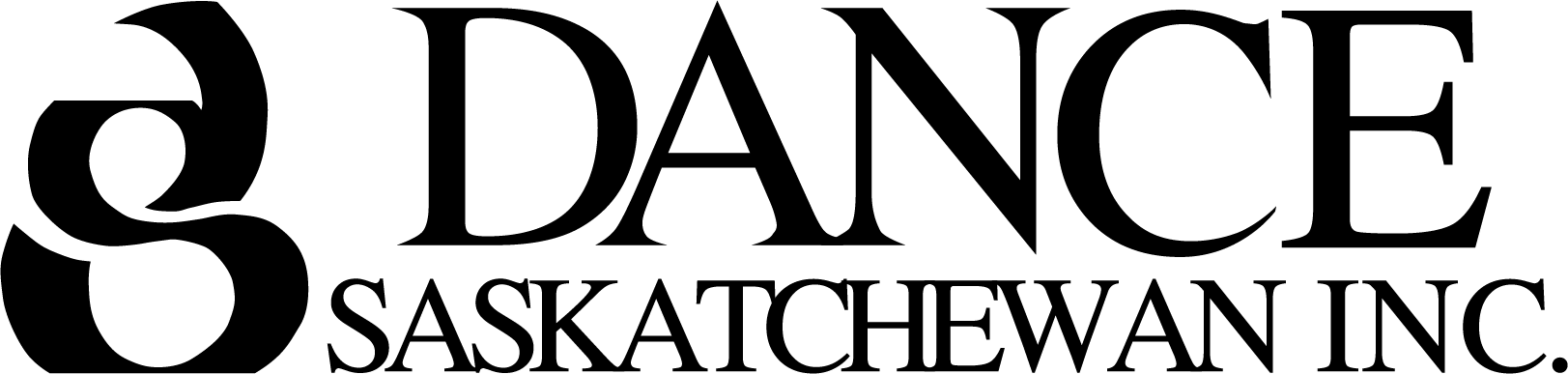 Grant Form B  - Applicant Profile Applicant/Group Name:									Provide a description/bio of the Applicant or Group that identifies your previous work.  Applicant Summary:INDIVIDUAL:Individual applicants should include dance training and experience, qualifications and projects successfully undertaken.  Individual applicants should attach a Resume or CV.   (MAXIMUM 3 PAGES)Individual applicants may wish to include an ‘Artist Statement’ in support of their project.  (MAXIMUM 1 PAGE)ORGROUP:Group applicants should provide a history of their dance organization and identify the number of members as well as a summary of past projects, workshops or events that the group has undertaken in the past. Group applicants may wish to include an ‘Organizational Profile Statement’ for their group that identifies their mission or mandate as it relates to their project. (MAXIMUM 1 PAGE)